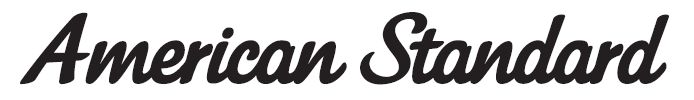 Kastello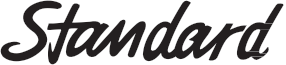 One Piece ToiletCCAS2025/2026 FEATURES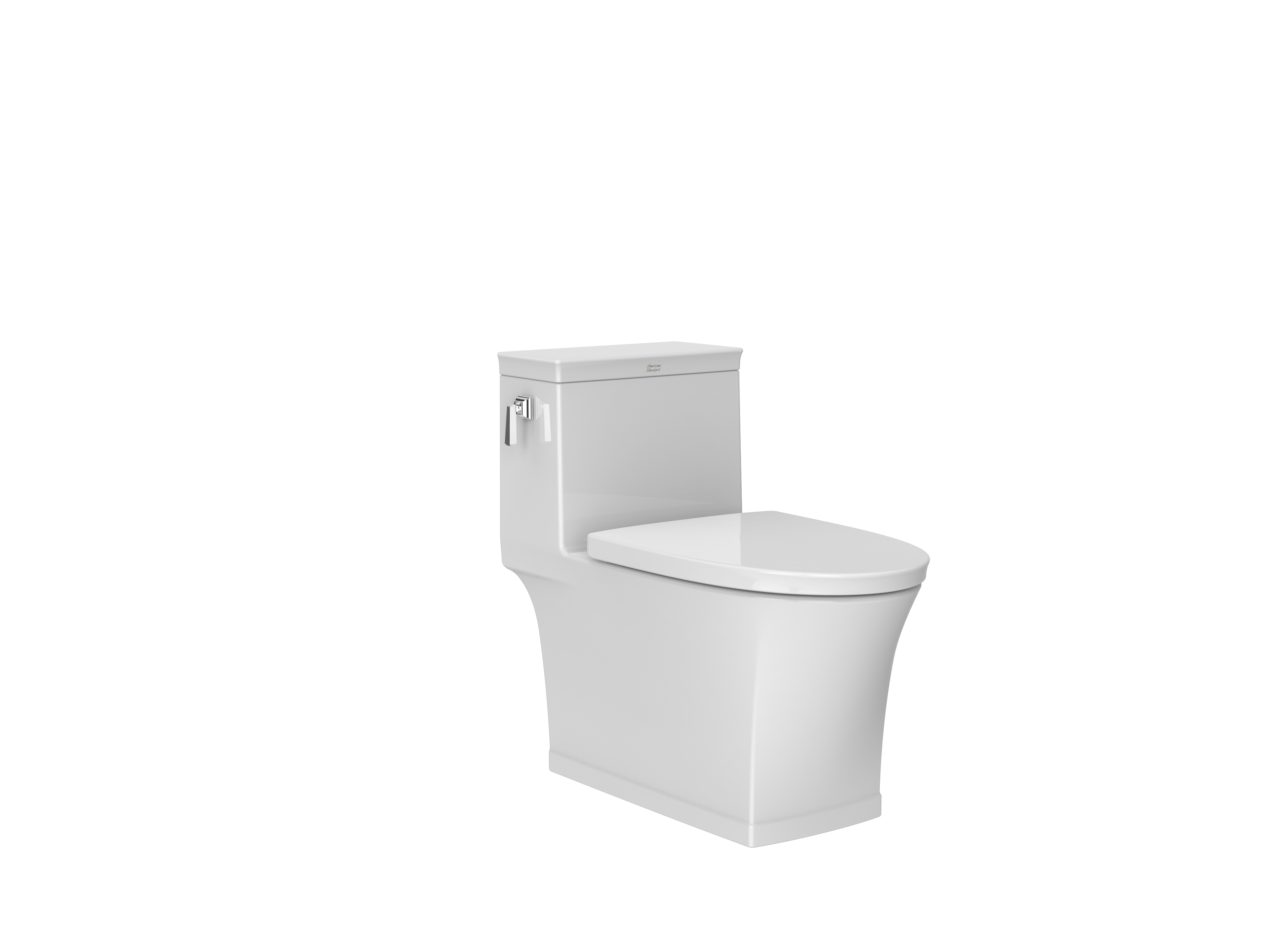 SiphonMax with Power RimWater SavingArmorLid with Slow ClosingAqua Ceramic, Comfort Clean GlazeSPECIFICATIONSFlushing Type: 3.8 Litres per flushFlushing Activation: Side Lever                                     Roughing in : S-trap 305/400mmBowl shape: ElongateOverall Dimensions: L743xW381xH695mmHeight to rim: 390 mmMaterial: Vitreous ChinaSHIPPING WEIGHTNet Weight:  51 KGGross Weight:  TBD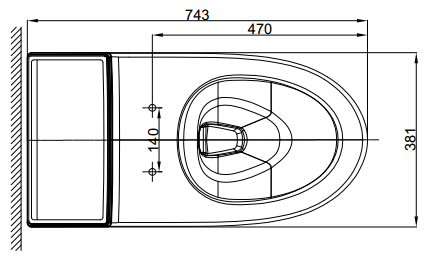 INCLUDED COMPONENTSQuick installation tapeInstallation manualSTANDARDS CRITERIAGB6952-2015KIS-2012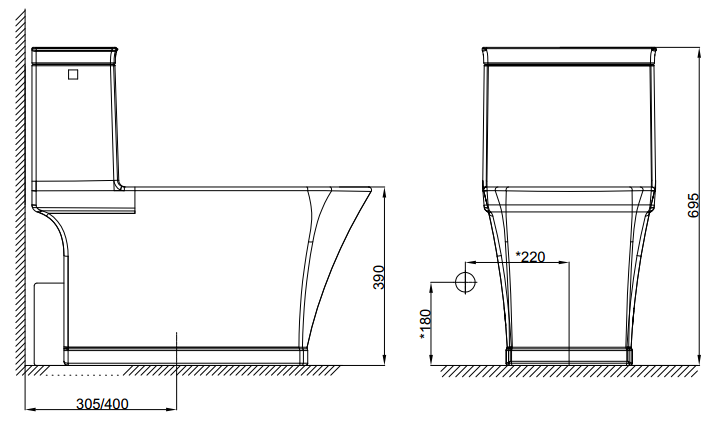 This document is the property of American Standard. It can neither be reproduced, nor communicated, without authorization.American Standard reserves the right to change dimensions and specifications without notice; we assume no liability for the use of obsolete dimensions.